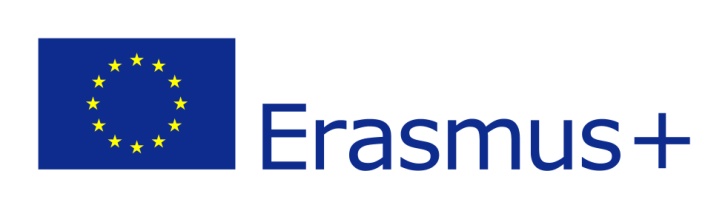 KSIĄŻKA KUCHARSKAuczniów Zespołu Szkól Ekonomicznych im. Jana Pawła II w Głogowiew ramach II edycji projektu„DZISIAJ DOŚWIADCZENIE – JUTRO ZATRUDNIENIE- ZAGRANICZNE PRAKTYKI ZAWODOWE DLA UCZNIÓW SZKÓŁ POWIATU GŁOGOWSKIEGO” DAS KOCHBUCHvon den Schülern aus der Schule Zespół Szkół Ekonomicznych im. Jana Pawła II w Głogowieim Rahmen der zweiten Edition des Projektes „HEUTE ERFAHRUNG, MORGEN BESCHAEFTIGUNG. AUSLANDSBERUFSPRAKTIKA FUER DIE SCHUELER AUS DEN SCHULEN LANDKREIS GLOGAU“ 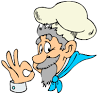 Książkę opracowali uczniowie klasy IIA  i III A ZSZ w zawodzie kucharz:Oktawia ZwaryczEwa KrawczykPatrycja WachKlaudia CzupryniakAgnieszka KontraktewiczErwin KaczorJustyna SzymańskaDaria NagaśBartosz BrończakPod kierunkiem p. Kamili Szajnickiej                                                                          Rok szkolny 2016/2017Spis treści1.	Sałatka jarzynowa	32.	Naleśniki z białym serem 	53.	Rolada szpinakowa z łososiem	74.	Babka	95.	Zupa brokułowa	116.	Jajecznica	137.	Placki ziemniaczane	158.	Panna Cotta	169.	Kopytka z cynamonem i cukrem	19Sałatka jarzynowaSkładniki: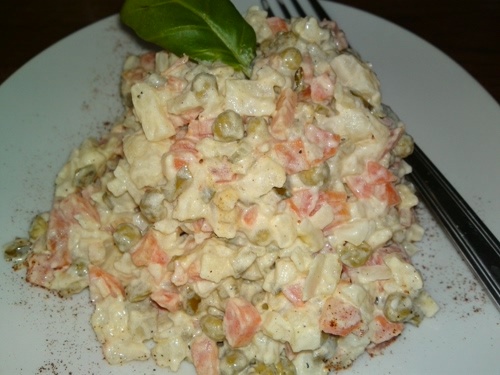 2 marchewki2 pietruszki1 seler3 ziemniaki4 jajka 1 jabłko2 ogórki kiszone1 por1 puszka groszku3 łyżki majonezu1 łyżka musztardyszczypta soliszczypta pieprzuSposób przygotowania:Warzywa (marchewki, ziemniaki, pietruszkę i seler) oczyścić, umyć i ugotować. Następnie odsączyć i ostudzić. Jajka ugotować na twardo. Warzywa, jajka, jabłko i ogórki kiszone pokroić w kostkę i dać do miski. Następnie dodać do tego groszek. Wszystkie składniki wymieszać z majonezem i musztardą. Na koniec doprawić solą i pieprzem. Sałatkę można  udekorować natką pietruszki. Smacznego!GemüsesalatZutaten:2 Karotten2 Petersilienwurzel1 Sellerie3 Kartoffeln4 Eier1 Apfel 2 Salzgurken1 Pore1 Dose Erbsen3 EL Mayonnaise1 EL Senf1 Prise Salz 1 Prise PfefferZubereitung:Das ganze Gemüse (Karotten, Kartoffeln, Petersilienwurzel und Sellerie) putzen, waschen und kochen. Dann abgieβen und abkühlen lassen. Die Eier hart kochen.  Das Gemüse, Eier, Apfel und Salzgurken in Würfel schneiden und in eine Schüssel geben. Danach Erbsen dazugeben. Alle Zutaten mit Senf und  Mayonnaise verrühren. Zum Schluss mit Salz und Pfeffer abschmecken. Den Salat kann man mit Petersilie dekorieren. Guten Appetit!Naleśniki z białym serem       Składniki: 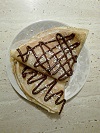 ciasto:                          250 ml mleka2 jaja250 g mąki750 ml wodyszczypta soliszczypta cukrutłuszcz do smażenianadzienie:  500g sera białego wanilinowy (do smaku)      6 łyżek śmietany 12%dekoracja:    czekolada        wiórki kokosowe      Sposób przygotowania:                                                               Mąkę wsypać do miski, dodać mleko, jaja, wodę, sól i cukier.  Zmiksować na gładkie ciasto. Na patelni rozpuścić masło. Naleśniki smażyć z obu stron na rumiany kolor. Ser podusić w naczyniu, dodać cukier, śmietanę i wymieszać za pomocą drewnianej łyżki. Masę serową nakładać na naleśnika i składać w kształt trójkąta. Na koniec polać naleśnika czekoladą i posypać wiórkami.Smacznego!      Pfannkuchen mit QuarkZutaten:                                      Teig:                    500 ml  Milch 2 Eier250 g Mehl 750 ml WasserPrise SalzPrise Zucker   Fett zum Ausbacken Füllung:500 g Quark  6 EL Sahne 12% Vanillezucker nach Geschmack  Dekoration:SchokoladeKokosraspelnZubereitung:Mehl in eine Schüssel schütten, Milch, Eier, Wasser, Salz und Zucker hinzufügen und zu einem glatten Teig verrühren. In einer Pfanne etwas Butter schmelzen. Die Pfannkuchen von beiden Seiten hellbraun braten.Den Quark in einem Gefäß ausdrücken. Zucker und Sahne hinzufügen und mit dem Holzlöffel gut vermischen. Die Quarkmasse auf dem Pfannkuchen auflegen und ihn in die Form des Dreieckes zusammenlegen. Zum Schluss Pfannkuchen mit Schokolade begießen oder mit Kokosraspeln bestreuen.            Guten Appetit!                   Rolada szpinakowa z łososiemSkładniki: 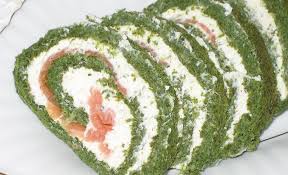 4 jajka450 g mrożonego szpinakudwa serki Almette śmietankowe400 g łososia wędzonego w plastrach 2 ząbki czosnku1 łyżeczka masła1 łyżka mąkisólpieprz2 łyżki soku z cytrynySposób przygotowania:Na patelni podsmażyć masło ze  szpinakiem, czosnkiem, solą i pieprzem. Następnie odsączyć na sitku i ostudzić. Żółtka dodać do szpinaku. Białka ubić na sztywno. Pianę dodać do szpinaku oraz dosypać mąkę i delikatnie wymieszać. Wylać  na dużą blachę wyłożoną papierem do pieczenia i piec 15 min. w 190 stopniach C. Przestygnięty placek posmarować serkiem i na to ułożyć łososia tak aby pokrył całość. Następnie skropić sokiem z cytryny. Zwinąć jak roladę i włożyć do lodówki na kilka godzin.Smacznego!Rolade aus Spinat und LachsZutaten:4 Eier450 g Tiefkühlspinat200 g Quark Almette400 g Räucherlachs2 Knoblauchzehen1TL Butter2 EL MehlSalzPfeffer2 EL ZitronensaftZubereitung:Die Butter mit Spinat, Knoblauch, Salz und Pfeffer in einer Pfanne anbraten. Dann die Masse durch ein  Sieb abseihen und abkühlen lassen. Dazu Eigelb geben. Eiweiβ aufschlagen und zum Spinat geben. Das Mehl zu der Masse schütten und das Ganze langsam miteinander vermischen. Masse auf einem mit Backpapier ausgelegten Blech ausbreiten und  15 Minuten im heißen (190oC) Ofen backen. Den fertigen Spinatteig dünn mit Quark bestreichen, Lachsstreifen darauf legen und mit Zitronensaft beträufeln. Zusammenrollen und in den Kühlschrank stellen.Guten Appetit!BabkaSkładniki: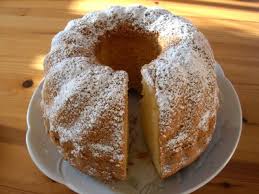 250 ml oleju250 ml mleka8 jajek2,5 szkl. mąki 0,5 szkl. mąki ziemniaczanej1,5 szkl. cukru2 łyżeczki proszku do pieczenia1 cukier wanilinowy cukier puderSposób przygotowania:Żółtka oddzielić od białek. Białka ubić na sztywno. Dodać cukier i po jednym żółtku. Mąkę wymieszać z proszkiem do pieczenia. Następnie dodać olej              i mleko. Całość wymieszać. Piec 55 minut w temperaturze 180 stopni C. Po ostygnięciu posypać babkę cukrem pudrem. Smacznego!NapfkuchenZutaten:250 ml Öl250 ml Milch8 Eier2,5 Gläser Mehl0,5 Glas Kartoffelmehl1,5 Glas  Zucker2 TL Backpulver1 Pck. VanillezuckerPuderzuckerZubereitung:Das Eigelb vom Eiweiβ  trennen. Eiweiβ schaumig schlagen. Dann Zucker und Vanillezucker dazugeben. Die Eier einzeln unterrühren. Das Mehl mit dem Backpulver mischen. Danach Öl und Milch dazugeben und die ganze Schaummasse verrühren. Bei 180 Grad circa 55 Minuten backen. Nach dem Erkalten den Kuchen mit Puderzucker bestreuen. Guten Appetit!Zupa brokułowaSkładniki: 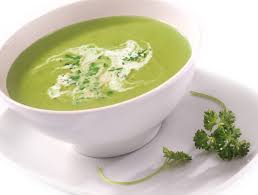 1 litr bulionu500 g brokuła2 duże ziemniaki100 ml śmietany 18%sólpieprzgroszek ptysiowypietruszkaSposób przygotowania:Ziemniaki oczyścić, obrać, umyć i pokroić w kostkę. Brokuła umyć i podzielić na różyczki. Ziemniaki dać do garnka z posoloną wodą i gotować 10 minut. Następnie dodać różyczki brokuła i dalej gotować 10 minut, aż warzywa będą miękkie. Ugotowane ziemniaki oraz brokuła zmiksować, a następnie połączyć    z bulionem. Zupę zagęścić śmietaną i doprawić do smaku.  Zupę brokułową podawać w bulionówkach z groszkiem ptysiowym oraz udekorować pietruszką. Smacznego!BrokkolisuppeZutaten:1 Liter Brühe 500 g Brokkoli2 groβe Kartoffeln100 ml Sahne18% SalzPfeffer Backerbsen PetersilieZubereitung:Die Kartoffeln putzen, schälen, waschen und in Würfel schneiden. Die Brokkoli putzen und in Röschen teilen. Kartoffeln in einen Topf mit Salzwasser geben und 10 Minuten kochen. Dann die Brokkoliröschen hinzugeben und weitere 10 Minuten kochen,  bis beides weich ist. Die gekochten Kartoffeln und  Brokkoli klein mixen. Den Kartoffel - Brokkoli-Brei mit der Brühe verbinden. Dann mit Sahne verdicken und abschmecken. In Bouillontassen mit Backerbsen servieren und mit Petersilie dekorieren.Guten Appetit!JajecznicaSkładniki: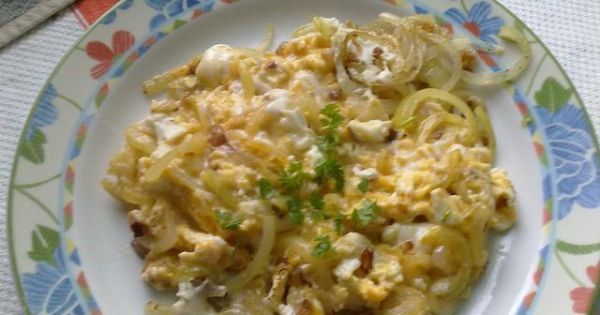 3 jajkacebulaszczypta soliszczypta pieprzuszczypiorekmasłoSposób przygotowania:Jajka wbić do miski i mocno je  wymieszać trzepaczką. Następnie dodać szczyptę soli i pieprzu i jeszcze raz lekko pomieszać. Cebulę obrać i pokroić        w drobną kostkę. Na rozgrzanej patelni rozpuścić masło i lekko podsmażyć cebulę. Następnie wlać masę na patelnie, lekko mieszając, aż masa się zetnie. Na koniec posypać szczypiorkiem.Smacznego!RühreiZutaten:3 EierZwiebel1 Prise  Salz1 Prise PfefferSchnittlauchButterZubereitung:Die Eier in eine Schüssel schlagen und mit einem Schneebesen kräftig rühren. Danach eine Prise Salz und Pfeffer hinzufügen und nochmal leicht durchrühren. Die Zwiebel schälen und fein würfeln. Die Butter in einer erhitzten  Pfanne schmelzen und Zwiebel  leicht anbraten. Dann die Masse zugeben und bei kleiner Hitze stocken lassen. Dabei zwischendurch mit einem Pfannenwender vorsichtig rühren. Zum Schluss mit Schnittlauch bestreuen.Guten Appetit!Placki ziemniaczaneSkładniki: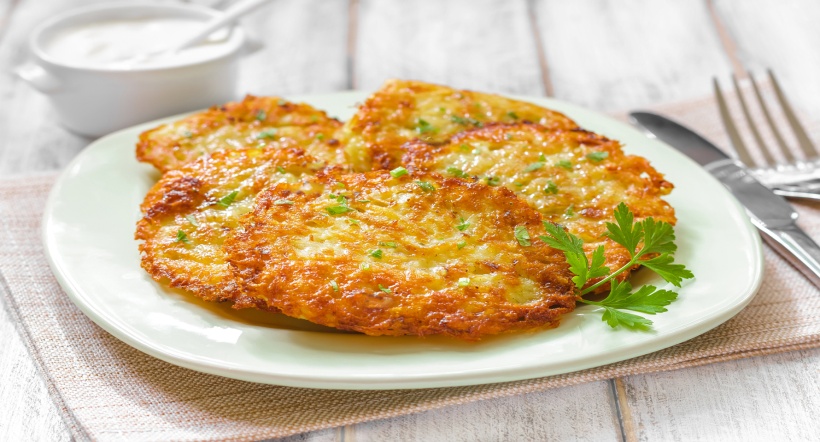 1 kg ziemniaków  2 cebule2 ząbki czosnku2 jajka  2-3 łyżki mąki pszennejszczypta soli szczypta pieprzuolej lub smalec do smażeniaSposób przygotowania:Obrać ziemniaki, cebule i czosnek. Następnie zetrzeć na  tarce o małych oczkach. Wycisnąć nadmiar wody i przełożyć do miski. Następnie dodać jajka      i mąkę. Całość wymieszać. Doprawić do smaku solą i pieprzem. Olej rozgrzać na patelni. Uformować małe placuszki i smażyć je na złoty kolor z obydwóch stron. Smacznego!KartoffelpufferZutaten :1 kg Kartoffeln  2 Zwiebel2 Knoblauchzehen 2 Eier2-3 EL Weizenmehl  1 Prise Salz 1 Prise PfefferÖl oder Schmalz zum BratenZubereitung: Kartoffeln, Zwiebel und Knoblauch schälen. Danach mit einer Reibe reiben- nicht zu fein aber auch nicht zu grob. Das Wasser ausdrücken und das Ganze   in eine Schüssel geben. Dann die Eier und das Mehl  dazugeben und verrühren. Mit Salz und Pfeffer abschmecken. Öl in einer Pfanne erhitzen. Kleine Küchlein formen und die Kartoffelpuffer von beiden Seiten in heißem Öl goldgelb braten.Guten Appetit!Panna Cotta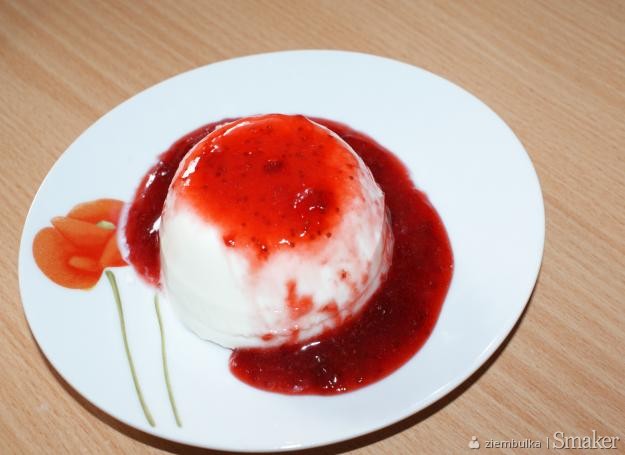 Składniki:250 ml śmietanki kremówki 30%250 ml mleka2 łyżki cukru wanilinowego3 łyżki żelatyny + 2 łyżki zimnej wodySos:pół szklanki wodypół szklanki cukruszklanka mrożonych truskaweksok z połowy limonkiSposób przygotowania:Żelatynę namoczyć w wodzie. Mleko ze śmietanką i cukrem wanilinowym doprowadzić do wrzenia i odstawić z kuchenki. Dodać żelatynę i energicznie wymieszać. Wlać do przygotowanych filiżanek (do połowy wysokości). Gdy śmietanka z cukrem ostygnie włożyć do lodówki na około 4 godziny żeby stężało.Sos: Wszystkie składniki wrzucić do rondelka. Sos gotować często mieszając do momentu gdy owoce się rozpadną i sos odpowiednio się zredukuje. Stężały deser wyjąc na talerzyk i polać sosem truskawkowym.Smacznego!Panna CottaZutaten:250 ml Schlagsahne 30 %250 ml Milch2 EL Vanillezucker3 EL Galatine + 2 EL kaltes WasserSauce:ein halbes Glas Wasser ein halbes Glas Zuckerein Glas der gefrorenen ErdbeerenSaft aus einer halben LimetteZubereitung:Die Gelatine im Wasser einweichen. Die Milch, Sahne und Vanillezucker  sieden lassen und dann den Topf von der Herdplatte nehmen. Danach  die Gelatine dazugeben und kraftig verrühren. Panna Cotta Masse in kleine Tassen zur halben Höhe füllen und für mindestens 4 Stunden in den Kühlschrank stellen.Sauce: Alle Zutaten in den Topf geben. Die Sauce kochen und dabei die ganze Zeit rühren, bis  die Fruchte auseinander fallen und die Sauce entsprechend reduziert wird. Die Panna Cotta aus den Tassen lösen und mit der Erdbeersauce servieren.Guten Appetit!Kopytka z cynamonem i cukremSkładniki: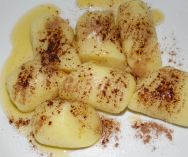 1,5 kg ziemniaków50 g mąki ziemniaczanej2 jajka1 łyżka soli100 g masłacynamon cukierSposób przygotowana:Ziemniaki obrać i ugotować w osolonej wodzie. Ugotowane ziemniaki przecisnąć przez praskę. Podzielić na 4 części, jedną część wyjąć i w jej miejsce wsypać mąkę ziemniaczaną, tak by dołek został wypełniony. Następnie dodać pozostałe ziemniaki i jajka. Ciasto posolić i dobrze wyrobić  na gładką masę. Z ciasta uformować kopytka i gotować je około 5 minut w osolonej wodzie. Masło roztopić. Kopytka podawać polane roztopionym masłem, posypane cukrem         i cynamonem.Smacznego!Kartoffelklöβe mit Zimt und ZuckerZutaten:1,5 kg Kartoffeln50 g Kartoffelmehl (1/4 der Kartoffelmenge)2  Eier1 EL Salz 100 g ButterZimtZucker Zubereitung:Die Kartoffeln schälen und  im Salzwasser kochen. Gekochte Kartoffeln  durch eine Kartoffelpresse drücken und  in vier gleichgroße Teile teilen. Den vierten Teil herausnehmen und und in die entstandene Vertiefung Kartoffelmehl geben, so viel, wie viele Stampfkartoffeln herausgenommen wurden. Die restlichen Kartoffeln und Eier dazugeben. Den Teig salzen und gut kneten. Aus dem Teig kleine flache Klößchen formen und sie im Salzwasser circa 5 Minuten kochen. Die Butter schmelzen. Zum Schluss mit geschmolzener Butter übergieβen und mit Zimt und Zucker bestreuen. Guten Appetit!